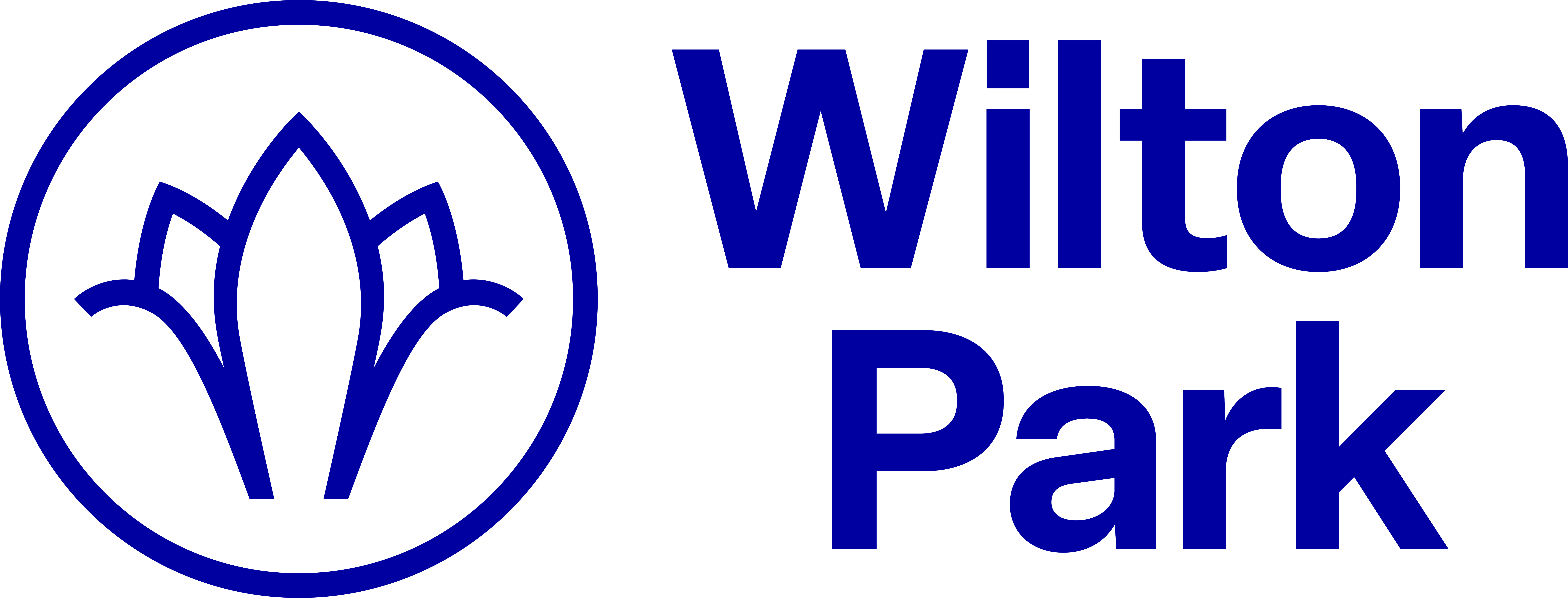 Diversity monitoring We know that we deliver better services when our workforce reflects the full range of backgrounds and experiences in the society we serve.To continue to do this we need your help in filling out a short monitoring form.None of the information you provide will be visible as part of your application. It will only be used anonymously to monitor the inclusivity of our selection processes.You can select 'prefer not to say’ if you would rather not answer any question.Personal data collected as part of Wilton Park recruitment will be processed in accordance with the Wilton Park Recruitment Privacy Policy.  Do you consider yourself to have a disability as defined by the Equality Act 2010?   Yes	   No		   Prefer not to disclose 	Your gender    Man	   Woman	   Prefer to self-describe	   Prefer not to disclose What is your sexual orientation    Heterosexual or straight		   Gay or lesbian 		   Bisexual   Prefer to self-describe 		   Prefer not to disclose Select your current age group     16-24	    25-29 	    30-34 	    35-39 	    40-44	     45-49     50-54 	    55-59 	    60-64 	    64+ 	    Prefer not to discloseHow would you describe your national identity?    English 		   Welsh 		   Scottish		    Northern Irish	   British 		   Other 		   Prefer not to disclose Select your ethnic group    White 		   Mixed/multiple ethnic groups 		   Asian/Asian British    Black/African/Caribbean/Black British 			   Other ethnic group    Prefer not to discloseWhat is your religion or belief?    No religion 	   Buddhist 		   Christian 		   Hindu 	   Jewish 		   Muslim 		   Sikh 		   Other religion	   Prefer not to discloseThinking back to when you were aged about 14, which best describes the sort of work the main/ highest income earner in your household did in their main job? 	Modern professional occupations such as: teacher/lecturer, nurse, physiotherapist, social worker, welfare officer, artist, musician, police officer (sergeant or above), software designer 	Clerical and intermediate occupations such as: secretary, personal assistant, clerical worker, office clerk, call centre agent, nursing auxiliary, nursery nurse 	Senior managers and administrators usually responsible for planning, organising and co-ordinating work and for finance such as: finance manager, chief executive 	Technical and craft occupations such as: motor mechanic, fitter, inspector, plumber, printer, tool maker, electrician, gardener, train driver 	Semi-routine manual and service occupations such as: postal worker, machine operative, security guard, caretaker, farm worker, catering assistant, receptionist, sales assistant 	Routine manual and service occupations such as: HGV driver, van driver, cleaner, porter, packer, sewing machinist, messenger, labourer, waiter / waitress, bar staff 	Middle or junior managers such as: office manager, retail manager, bank manager, restaurant manager, warehouse manager, publican 	Traditional professional occupations such as: accountant, solicitor, medical practitioner, scientist, civil/mechanical engineer 	Long term unemployed (claimed Jobseeker's Allowance or earlier unemployment benefit for more than a year) 	Retired	   Not applicable 	   Don’t know 	   Prefer not to say Thinking back to when you were aged about 14, did the main/highest income earner in your household work as an employee or self-employed? 	Employee 	Self-employed with employees 	Self-employed/freelancer without employees 	Not working 	Not applicable 	Don’t know 	Prefer not to sayWhat type of school did you mainly attend between the ages of 11 and 16? 	State-run or state-funded school - selective on academic, faith or other grounds 	State-run or state-funded school - non-selective 	Independent or fee-paying school - bursary 	Independent or fee-paying school - no bursary 	Attended school outside the UK 	Other		   Don’t know	   Prefer not to say